Zpravodaj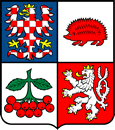 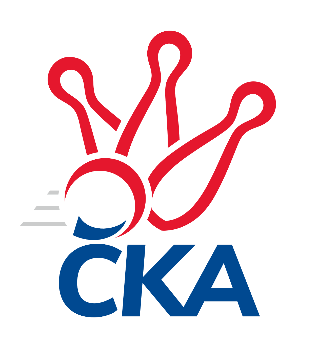 kuželkářského svazu Kraje VysočinaKrajská soutěž Vysočiny 2023/2024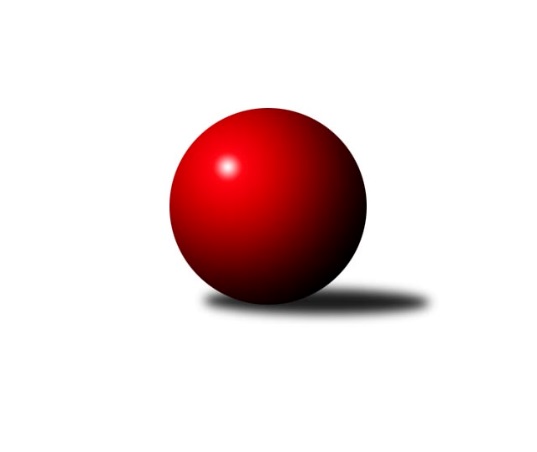 Č.12Ročník 2023/2024	2.2.2024Nejlepšího výkonu v tomto kole: 1768 dosáhlo družstvo: KK Slavoj Žirovnice BVýsledky 12. kolaSouhrnný přehled výsledků:TJ Start Jihlava B	- TJ Slovan Kamenice nad Lipou E	5:1	1617:1431	6.0:2.0	31.1.TJ Spartak Pelhřimov G	- TJ Třebíč D	4:2	1597:1584	4.0:4.0	1.2.TJ Slovan Kamenice nad Lipou D	- KK Slavoj Žirovnice B	2:4	1682:1768	2.0:6.0	2.2.Sokol Častrov 	- KK SCI Jihlava 	5:1	1567:1410	6.0:2.0	2.2.Tabulka družstev:	1.	KK Slavoj Žirovnice B	11	9	0	2	48.0 : 18.0	55.0 : 33.0	1716	18	2.	Sokol Častrov	11	8	1	2	49.0 : 17.0	59.5 : 28.5	1690	17	3.	TJ Třebíč D	11	7	0	4	38.0 : 28.0	45.5 : 42.5	1639	14	4.	TJ Nové Město na Moravě C	10	6	0	4	31.5 : 28.5	41.0 : 39.0	1652	12	5.	TJ Slovan Kamenice nad Lipou D	10	5	0	5	34.5 : 25.5	44.5 : 35.5	1646	10	6.	TJ Start Jihlava B	11	4	1	6	29.0 : 37.0	36.0 : 52.0	1618	9	7.	TJ Spartak Pelhřimov G	10	3	1	6	19.0 : 41.0	35.5 : 44.5	1616	7	8.	KK SCI Jihlava	11	3	0	8	28.0 : 38.0	46.0 : 42.0	1607	6	9.	TJ Slovan Kamenice nad Lipou E	11	1	1	9	11.0 : 55.0	21.0 : 67.0	1487	3Podrobné výsledky kola:	TJ Start Jihlava B	1617	5:1	1431	TJ Slovan Kamenice nad Lipou E	Nikola Partlová	 	 210 	 202 		412 	2:0	 309 		148 	 161		Jiří Buzek	Robert Lacina	 	 187 	 177 		364 	2:0	 353 		186 	 167		Václav Rychtařík st.	Marta Tkáčová	 	 198 	 206 		404 	0:2	 422 		213 	 209		Jan Švarc	Jiří Lukšanderl	 	 224 	 213 		437 	2:0	 347 		181 	 166		David Fárarozhodčí: Jiří Cháb st.Nejlepší výkon utkání: 437 - Jiří Lukšanderl	TJ Spartak Pelhřimov G	1597	4:2	1584	TJ Třebíč D	Jan Hruška	 	 225 	 202 		427 	1:1	 406 		201 	 205		Martin Janík	Radek David	 	 184 	 198 		382 	2:0	 331 		172 	 159		Jaroslav Dobeš	Lukáš Melichar	 	 192 	 198 		390 	0:2	 422 		221 	 201		Zdeněk Toman	Lucie Melicharová	 	 208 	 190 		398 	1:1	 425 		206 	 219		Petr Picmausrozhodčí: Václav NovotnýNejlepší výkon utkání: 427 - Jan Hruška	TJ Slovan Kamenice nad Lipou D	1682	2:4	1768	KK Slavoj Žirovnice B	Aleš Schober	 	 195 	 207 		402 	0:2	 463 		248 	 215		Daniel Bašta	Dominik Schober	 	 204 	 219 		423 	1:1	 394 		206 	 188		David Jelínek	Pavel Šindelář	 	 209 	 246 		455 	1:1	 443 		230 	 213		Zdeněk Januška	Jaroslav Šindelář *1	 	 183 	 219 		402 	0:2	 468 		238 	 230		Vilém Ryšavýrozhodčí:  Vedoucí družstevstřídání: *1 od 36. hodu Petra SchoberováNejlepší výkon utkání: 468 - Vilém Ryšavý	Sokol Častrov 	1567	5:1	1410	KK SCI Jihlava 	Jiří Houška	 	 156 	 174 		330 	0:2	 391 		187 	 204		Jiří Chalupa	Jaroslav Kolář	 	 188 	 202 		390 	2:0	 336 		156 	 180		Anna Doležalová	Miroslav Němec	 	 191 	 228 		419 	2:0	 330 		148 	 182		Vladimír Dočekal	Martin Marek	 	 218 	 210 		428 	2:0	 353 		169 	 184		Robert Birnbaumrozhodčí: Miroslav NěmecNejlepší výkon utkání: 428 - Martin MarekPořadí jednotlivců:	jméno hráče	družstvo	celkem	plné	dorážka	chyby	poměr kuž.	Maximum	1.	Miroslav Němec 	Sokol Častrov 	438.89	306.1	132.8	7.1	7/7	(489)	2.	Jan Bureš 	KK Slavoj Žirovnice B	437.83	296.5	141.3	4.5	4/6	(473)	3.	Jiří Poláček 	TJ Start Jihlava B	437.00	297.9	139.1	4.4	4/6	(451)	4.	Petra Svobodová 	TJ Nové Město na Moravě C	436.44	298.9	137.6	8.6	4/5	(462)	5.	Svatopluk Birnbaum 	KK SCI Jihlava 	433.40	297.4	136.1	4.4	4/6	(464)	6.	Karel Hlisnikovský 	TJ Nové Město na Moravě C	433.08	304.0	129.1	5.4	5/5	(470)	7.	Zdeněk Januška 	KK Slavoj Žirovnice B	430.83	294.6	136.3	6.3	6/6	(453)	8.	Petr Němec 	Sokol Častrov 	430.42	293.8	136.7	5.2	6/7	(468)	9.	Petr Picmaus 	TJ Třebíč D	429.63	298.9	130.7	6.8	4/6	(483)	10.	Daniel Bašta 	KK Slavoj Žirovnice B	429.17	292.9	136.3	6.1	5/6	(463)	11.	Petr Dobeš  st.	TJ Třebíč D	427.45	292.6	134.9	5.8	5/6	(479)	12.	Jiří Lukšanderl 	TJ Start Jihlava B	426.00	295.4	130.6	7.0	5/6	(444)	13.	Vilém Ryšavý 	KK Slavoj Žirovnice B	425.69	302.7	123.0	7.6	6/6	(482)	14.	Petra Schoberová 	TJ Slovan Kamenice nad Lipou D	425.44	292.7	132.8	5.6	6/6	(472)	15.	Pavel Šindelář 	TJ Slovan Kamenice nad Lipou D	424.30	294.0	130.3	6.1	5/6	(455)	16.	Michal Votruba 	Sokol Častrov 	423.22	286.1	137.2	7.6	6/7	(470)	17.	David Jelínek 	KK Slavoj Žirovnice B	422.25	288.7	133.6	6.4	4/6	(475)	18.	Dominik Schober 	TJ Slovan Kamenice nad Lipou D	421.33	290.4	131.0	7.3	6/6	(439)	19.	Jiří Chalupa 	KK SCI Jihlava 	419.58	293.6	126.0	7.3	6/6	(486)	20.	Katka Moravcová 	TJ Nové Město na Moravě C	418.45	294.8	123.7	7.7	4/5	(436)	21.	Martin Marek 	Sokol Častrov 	417.40	290.9	126.5	7.1	5/7	(440)	22.	Jan Hruška 	TJ Spartak Pelhřimov G	416.38	283.9	132.5	7.0	4/6	(445)	23.	Miroslav Matějka 	KK SCI Jihlava 	414.88	295.3	119.6	10.1	4/6	(430)	24.	Zdeněk Toman 	TJ Třebíč D	413.11	290.9	122.2	9.3	6/6	(458)	25.	Lukáš Melichar 	TJ Spartak Pelhřimov G	410.79	282.9	127.9	6.1	6/6	(449)	26.	Nikola Partlová 	TJ Start Jihlava B	409.71	283.8	125.9	7.8	4/6	(449)	27.	Lucie Melicharová 	TJ Spartak Pelhřimov G	406.56	277.6	128.9	7.9	5/6	(431)	28.	Aleš Hrstka 	TJ Nové Město na Moravě C	402.00	288.0	114.0	9.8	4/5	(431)	29.	Radek David 	TJ Spartak Pelhřimov G	401.48	288.1	113.4	10.2	5/6	(448)	30.	Robert Birnbaum 	KK SCI Jihlava 	400.50	287.0	113.5	10.9	4/6	(431)	31.	Jiří Pavlas 	TJ Třebíč D	400.38	280.1	120.3	11.1	4/6	(427)	32.	Aleš Schober 	TJ Slovan Kamenice nad Lipou D	399.31	287.6	111.7	12.8	4/6	(434)	33.	Tomáš Vestfál 	TJ Start Jihlava B	398.00	283.9	114.1	9.7	5/6	(423)	34.	Jiří Poduška 	TJ Spartak Pelhřimov G	384.67	276.7	108.0	13.1	4/6	(406)	35.	Marta Tkáčová 	TJ Start Jihlava B	382.50	273.3	109.2	12.9	4/6	(412)	36.	Josef Vančík 	TJ Slovan Kamenice nad Lipou E	379.88	276.6	103.3	11.1	4/6	(410)	37.	Robert Lacina 	TJ Start Jihlava B	376.35	279.1	97.3	15.5	4/6	(408)	38.	Václav Rychtařík  st.	TJ Slovan Kamenice nad Lipou E	372.85	278.6	94.3	13.4	4/6	(418)	39.	Libuše Kuběnová 	TJ Nové Město na Moravě C	369.67	267.4	102.3	9.7	4/5	(389)	40.	David Fára 	TJ Slovan Kamenice nad Lipou E	368.46	266.2	102.3	14.4	6/6	(414)	41.	Vladimír Dočekal 	KK SCI Jihlava 	363.80	269.8	94.0	13.5	5/6	(392)		Josef Vrbka 	TJ Třebíč D	450.00	310.0	140.0	4.0	1/6	(450)		Jan Švarc 	TJ Slovan Kamenice nad Lipou E	426.40	295.1	131.3	4.3	2/6	(452)		Marie Dobešová 	TJ Třebíč D	417.17	298.7	118.5	10.6	3/6	(473)		František Kuběna 	TJ Nové Město na Moravě C	416.50	290.5	126.0	8.5	2/5	(451)		Jaroslav Kolář 	Sokol Častrov 	412.67	280.7	132.0	6.3	3/7	(435)		Tereza Cimplová 	TJ Slovan Kamenice nad Lipou E	405.00	296.5	108.5	9.5	2/6	(407)		Jaroslav Šindelář 	TJ Slovan Kamenice nad Lipou D	404.25	290.3	114.0	12.8	2/6	(435)		Zdeňka Nováková 	Sokol Častrov 	401.00	284.0	117.0	12.0	1/7	(401)		Martin Janík 	TJ Třebíč D	399.25	280.3	119.0	7.3	2/6	(406)		Rozálie Pevná 	TJ Třebíč D	397.00	295.0	102.0	10.0	1/6	(397)		Jaroslav Dobeš 	TJ Třebíč D	396.33	281.3	115.0	11.7	3/6	(431)		Václav Paulík 	TJ Slovan Kamenice nad Lipou D	390.50	271.0	119.5	9.5	2/6	(396)		Michaela Šťastná 	TJ Start Jihlava B	390.00	264.0	126.0	8.0	1/6	(403)		Jiří Čamra 	TJ Spartak Pelhřimov G	387.00	308.0	79.0	17.0	1/6	(387)		Pavel Vaníček 	TJ Slovan Kamenice nad Lipou E	379.67	283.2	96.5	13.5	3/6	(399)		Adam Straka 	TJ Třebíč D	373.00	259.0	114.0	9.0	1/6	(373)		Anna Doležalová 	KK SCI Jihlava 	372.47	261.9	110.6	12.7	3/6	(441)		Pavel Vodička 	TJ Slovan Kamenice nad Lipou D	363.75	268.0	95.8	14.8	2/6	(410)		Jiří Houška 	Sokol Častrov 	345.00	236.0	109.0	10.0	2/7	(360)		Jiří Kraus 	TJ Nové Město na Moravě C	342.00	241.0	101.0	15.0	1/5	(342)		Jiří Buzek 	TJ Slovan Kamenice nad Lipou E	337.67	247.8	89.8	17.8	3/6	(366)Sportovně technické informace:Starty náhradníků:registrační číslo	jméno a příjmení 	datum startu 	družstvo	číslo startu
Hráči dopsaní na soupisku:registrační číslo	jméno a příjmení 	datum startu 	družstvo	26514	David Jelínek	02.02.2024	KK Slavoj Žirovnice B	Program dalšího kola:13. kolo7.2.2024	st	18:00	TJ Start Jihlava B- TJ Nové Město na Moravě C	8.2.2024	čt	19:00	TJ Třebíč D- TJ Slovan Kamenice nad Lipou D	9.2.2024	pá	17:00	TJ Slovan Kamenice nad Lipou E- Sokol Častrov 				KK Slavoj Žirovnice B- -- volný los --	Nejlepší šestka kola - absolutněNejlepší šestka kola - absolutněNejlepší šestka kola - absolutněNejlepší šestka kola - absolutněNejlepší šestka kola - dle průměru kuželenNejlepší šestka kola - dle průměru kuželenNejlepší šestka kola - dle průměru kuželenNejlepší šestka kola - dle průměru kuželenNejlepší šestka kola - dle průměru kuželenPočetJménoNázev týmuVýkonPočetJménoNázev týmuPrůměr (%)Výkon4xVilém RyšavýŽirovnice B4684xVilém RyšavýŽirovnice B113.764684xDaniel BaštaŽirovnice B4632xDaniel BaštaŽirovnice B112.554633xPavel ŠindelářKamenice D4551xJiří LukšanderlStart Jihlava B111.764374xZdeněk JanuškaŽirovnice B4432xPavel ŠindelářKamenice D110.64551xJiří LukšanderlStart Jihlava B4375xMartin MarekČastrov 108.124282xMartin MarekČastrov 4283xJan ŠvarcKamenice E107.92422